Hjemmespejd for juniorer uge 13KODE NR. 1 . - / . - . . / . - . . / . // . . . / . - - . / . / . - - - / - . . / . / . - . / - . / . //- / - - - / - - . // - . . . / . . - / . . . / . . . / . / - . // . . - / - . / - . . / - /. - / - - . / . / - . // . - - . / . / - / . / . - . // . . . . / . - / - . // - - . / . . /- . - // - / . . // - . - / . . / . - . . / - - - / - - / . / - / . / . - . //KODE NR. 2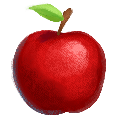 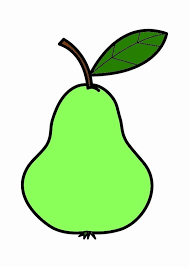 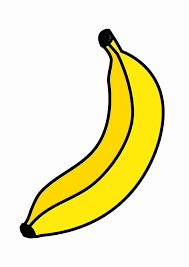 Svar på koderne på en sms til Katharina 23742585. Helst fra spejderens egen mobil (hvis muligt).Svar skal sendes senest tirsdag d. 31. marts.God fornøjelse!